
		Nieuwsbrief september 2021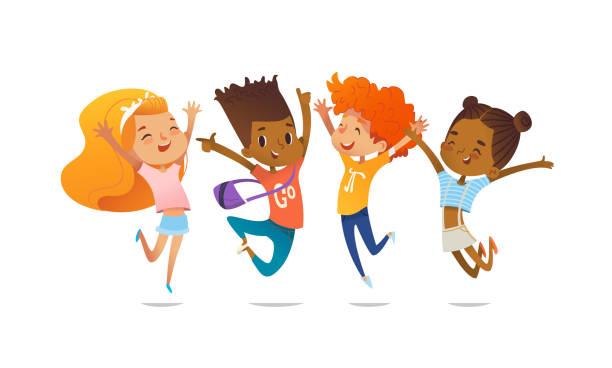 
Beste ouder(s)
In de nieuwsbrief vinden jullie informatie terug die van belang is voor uw kind(eren). We geven verder zo weinig mogelijk brieven mee. Ook op de website kan u de nieuwsbrief nalezen.
HANG DEZE NIEUWSBRIEF OP EEN ZICHTBARE PLAATS!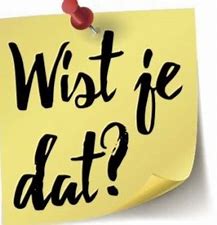 Juf Julie is op 4 augustus mama geworden van ‘Max’!Juf Lutgart tijdens de laatste maanden voor haar pensioen zowel in de kleuterschool als de lagere school met plezier komt helpen in de klassen.We 3 nieuwe toezichters verwelkomen: juf Kelly – meester Alfred en meester Frank.
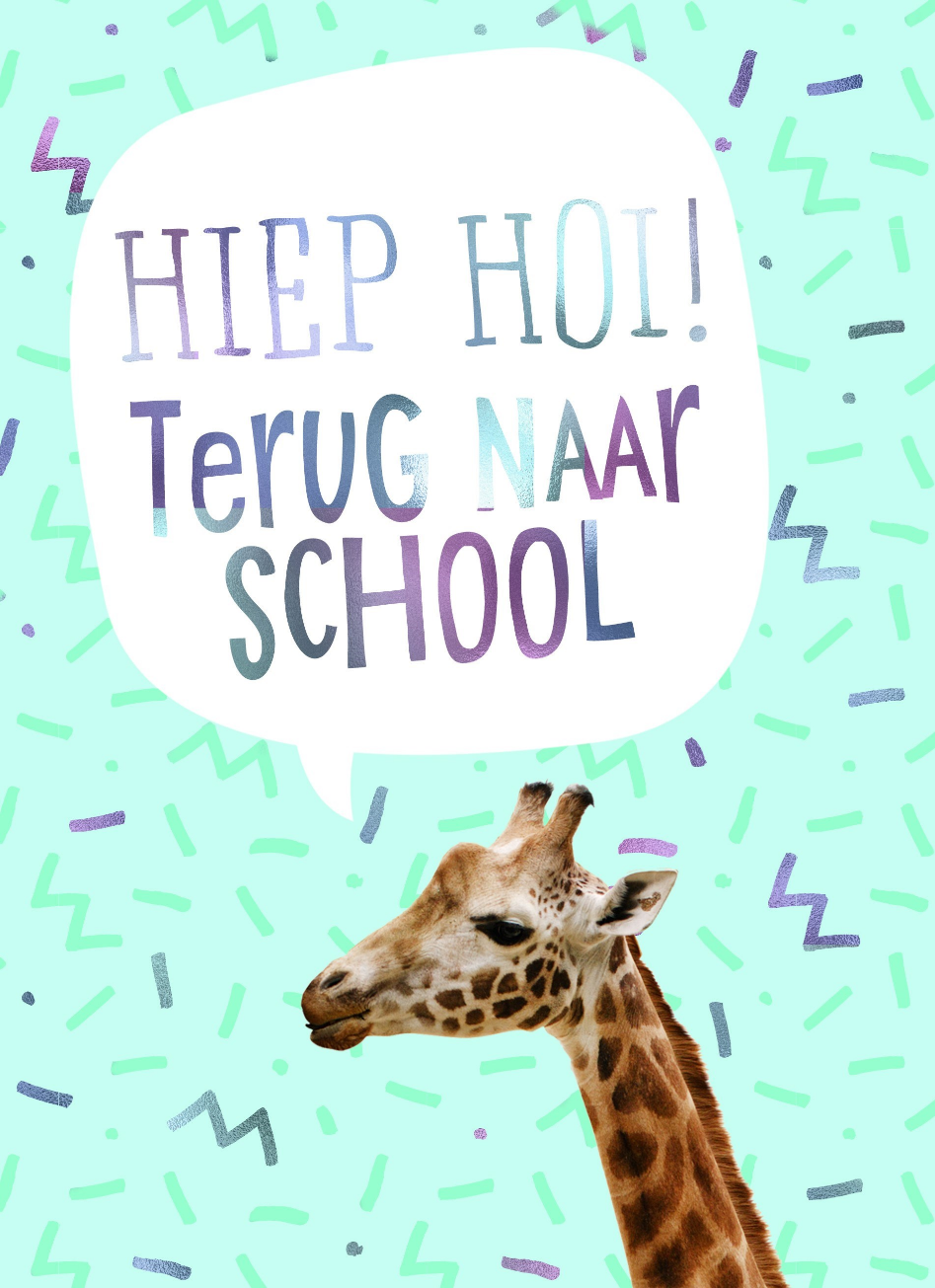 woensdag 01.09.2021- Eerste schooldag, instapdag in de onthaalklas- We starten dit schooljaar met ‘de gouden weken’. Een infobriefje volgt!maandag 06.09.2021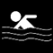 - Zwemmen voor 2A + 2B - zwembad Leliestraat van 9.35 uur tot 10.25 uur
- Zwemmen voor 1A + 1B - zwembad Leliestraat van 10.25 uur tot 11.15 uur- 18.30 uur: infoavond voor ouders kleuterschool: eerst algemene uitleg in de 
  gymzaal, nadien specifieke uitleg in de klassen. 
- 19.30 uur: infoavond voor ouders lagere school: eerst algemene uitleg in de 
  gymzaal, nadien specifieke uitleg in de klassen.dinsdag 07.09.2021- 14.00 uur: eucharistieviering. Je bent welkom om met ons mee te vieren in de kerk. 
   (Onze-Lieve-Vrouw-over-de-Dijlekerk)maandag 13.09.2021- Start ‘Roald Dahl-week’
- Zwemmen voor 2A + 2B - zwembad Leliestraat van 9.35 uur tot 10.25 uur
- Zwemmen voor 1A + 1B - zwembad Leliestraat van 10.25 uur tot 11.15 uurdonderdag 16.09.2021- Sportdag kleuterschool op school 
- Sportdag lagere school 1L – 4L in recreatiedomein ‘de Nekker’- Sportdag lagere school 5L – 6L in recreatiedomein ‘Bloso Hofstade’vrijdag 17.09.2021- Start ‘Mobiliteitsweek’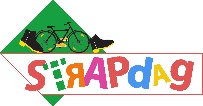 - Strapdag: Vandaag stappen of trappen onze kleuters en  
  leerlingen naar school. We oefenen ook de fietsvaardigheid  
  De Groenstraat en Sint-Jacobstraat zijn verkeersvrij tijdens de lesuren.maandag 20.09.2021- Zwemmen voor 2A + 2B - zwembad Leliestraat van 9.35 uur tot 10.25 uur
- Zwemmen voor 1A + 1B - zwembad Leliestraat van 10.25 uur tot 11.15 uurmaandag 27.09.2021- Zwemmen voor 2A + 2B - zwembad Leliestraat van 9.35 uur tot 10.25 uur
- Zwemmen voor 1A + 1B - zwembad Leliestraat van 10.25 uur tot 11.15 uurwoensdag 29.09.2021  VRIJE DAG - Pedagogische studiedag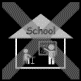 DIT KAN JE AL NOTEREN IN JE AGENDA :- donderdag 7 oktober: schoolfotograaf + oudercontact eerste leerjaar
- dinsdag 12 oktober: oudercontact onthaalklas + eerste kleuterklas
- donderdag 28 oktober: oudercontact lagere school + herfstrapport
